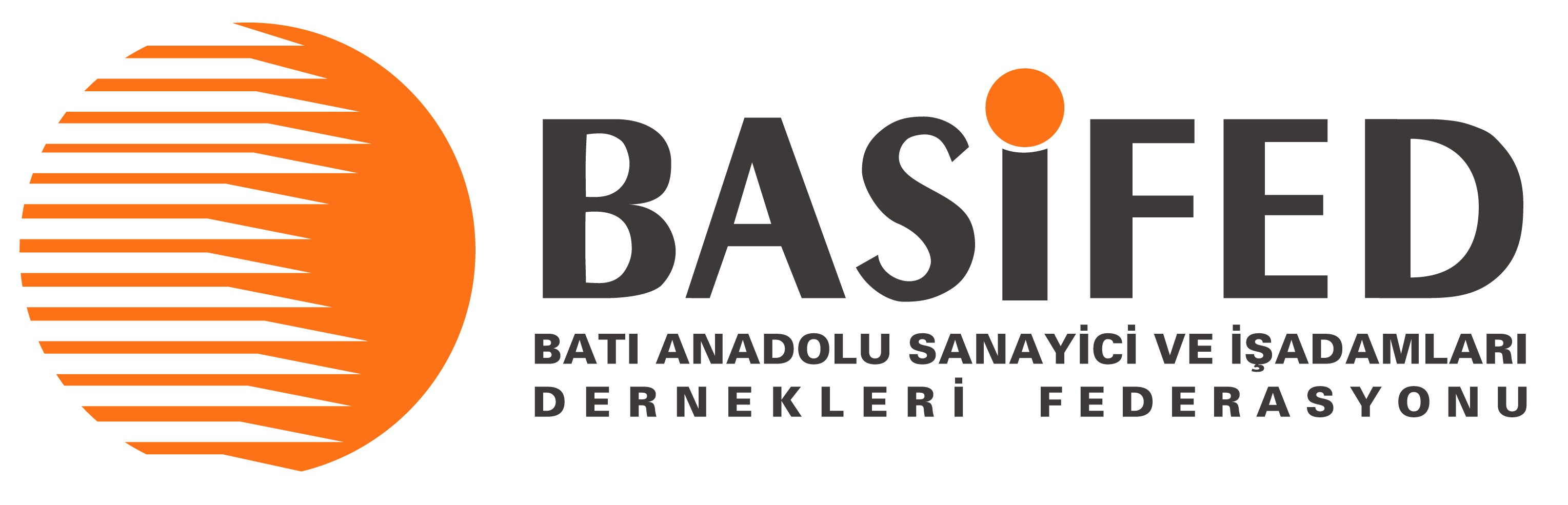 											2 Haziran 2016                                                                                                                         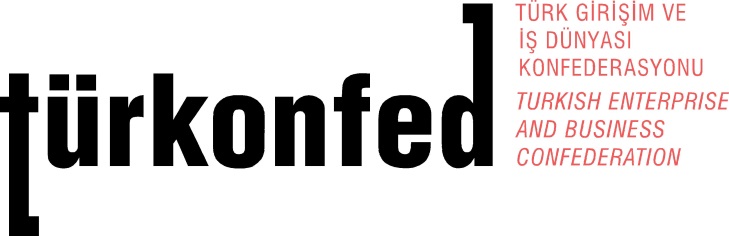 TÜRKONFED Başkanı Kadooğlu; “KADIN GÜÇLENİRSE, TOPLUM GÜÇLENİR”TÜRKONFED İDK Komisyonu, Kadının Çok Yönlü Güçlendirilmesi Projesi’nin ikinci toplantısı “Güçlü Kadın, Güçlü Ekonomi” temasıyla BASİFED ve EGİKAD ev sahipliğinde İzmir’de düzenlendi. Toplantının açılışına katılan TÜRKONFED Başkanı Tarkan Kadooğlu, “Kadın güçlenirse, toplum güçlenir. Kadının iş hayatına katılımı, sürdürülebilir ekonomik kalkınmanın ve demokrasinin en önemli göstergesidir” dedi. Kadının işgücüne katılımı, sosyal ve toplumsal statüsünün yükseltilmesi, kadın girişimciliğinin geliştirilmesi ve İş dünyasında kadın konusuna odaklanan çalışmalarıyla da bilinen TÜRKONFED, İzmir’de geniş katılımlı bir toplantı gerçekleştirdi. İş Dünyasının kadın konusunu ele almak için bir araya geldiği, TÜRKONFED İş Dünyasında Kadın (İDK) Komisyonu tarafından geliştirilen “Kadının Çok Yönlü Güçlendirilmesi Projesi” ikinci toplantısı, BASIFED ve EGİKAD ev sahipliğinde düzenlendi. 1 Haziran 2016 tarihinde Ege İhracatçı Birlikleri Konferans Salonu’nda yapılan toplantıya İzmir Büyükşehir Belediye Başkanı Aziz Kocaoğlu, TÜRKONFED Başkanı Tarkan Kadooğlu, TÜRKONFED Başkan Yardımcısı / İDK Komisyonu Başkanı Prof. Dr. Yasemin Açık, BASİFED Başkanı Levent Akgerman ve EGİKAD Başkanı Betül Elmasoğlu açılış konuşmalarıyla katıldı.Bölgenin başarılı iş kadınlarının da ödüllendirildiği toplantıda, başarılı kadın girişimcilerde katılımcılara yaşadıkları deneyimleri aktardı. Kadınların işgücüne katılımının önemine vurgu yapılan toplantıda sürdürülebilir kalkınmanın, ekonomik büyümenin ve gelişmiş bir demokrasi-ekonomi ilişkisinin kadınların katılımı ile daha hızlı gerçekleşeceğinin altı çizildi. Toplantıda, ayrıca Hürriyet Ege Yazarı Ayçe Dikmen’in moderatörlüğünde “Güçlü Kadın, Güçlü Ekonomi” paneli düzenlendi. Panelin konuşmacıları arasında ise Devlet Eski Bakanı Işılay Saygın, Karşıyaka Belediye Başkanı Hüseyin Mutlu Akpınar, TÜRKONFED Yönetim Kurulu Üyesi / SUTEKS Yönetim Kurulu Başkanı Nur Ger ve ARKAS Holding CEO’su Önder Türkkanı yer aldı. KADINLARA SİYASET ÇAĞRISIToplantının açılışında konuşan İzmir Büyükşehir Belediye Başkanı Aziz Kocaoğlu, hem belediye başkanlığı ve milletvekilliği hem de bakanlık yapan Işılay Saygın’ı örnek göstererek İzmirli kadınlara “siyasete girin” çağrısı yaptı. En çok kadın çalıştıran ve kadına en çok yetki veren kurumların başında geldiklerine değinen Kocaoğlu, kadınların sivil toplum örgütleri ve meslek odalarında önemli görevler üstlendikleri kadar siyasetin içerisinde yer almadığına dikkat çekti. Kocaoğlu,  “Ülkeyi yönetenler siyasetçiler. O yüzden kadınların siyasette aktif olması gerekiyor. Bugün kabinede 27 bakandan sadece biri kadın. İzmirli kadınlarımız için Işılay Saygın gibi çok başarılı bir örnek var. Dileğim, İzmirli kadınlarımızın siyasette daha fazla yer almasıdır” diye konuştu.“EŞİTSİZLİĞİN ORTADAN KALDIRILMASI GEREKİYOR”Ekonomi ve demokrasinin temellerinin kadınların toplumsal, ekonomik ve sosyal hayata katılımına bağlı olduğunu belirten TÜRKONFED Yönetim Kurulu Başkanı Tarkan Kadooğlu,  kadının sosyal ve ekonomik alanda yer alması için kültürel, zihinsel değişimlerin yaşanması gerektiğinin altını çizdi. Kadooğlu, “TÜİK verilerine göre erkeğin ekonomimizdeki yeri yüzde 72 iken kadınların yüzde 32’dir. Aynı zamanda kadınların istihdam oranı yüzde 27 iken, İzmir’de yüzde 37’dir. Türkiye’de kadınların istihdam oranı oldukça düşük. Buna yönelik çalışmaların yapılması gerekmektedir. Ancak İzmir’e baktığımızda kadınların istihdam oranı Türkiye ortalamasının üstündedir. Özellikle işveren kadınlarımıza baktığımızda Türkiye ortalaması yüzde 10 iken, İzmir’de yüzde 12 ile gene Türkiye ortalamasının üstündedir. Kadınların güçlendiği yerde toplumlar güçlenir” diye konuştu. Kadınların iş hayatındaki varlığının kalkınmanın en önemli göstergesi olduğunu belirten Kadooğlu, şunları söyledi: “Gelişmiş bir ekonomi ve gelişmiş bir demokrasi; iş dünyasında kadın istihdamının artırılmasına, kadına yönelik şiddetin son bulmasına, kadının toplumsal statüsünün yükseltilmesine bağlıdır. Kadının toplumsal statüsünün iyileştirilmesinin, ekonomik yaşam ve iş dünyasında yer almasının önemi büyüktür. Kadınların iş gücüne katılımı, sürdürülebilir kalkınmanın da en önemli unsurlarından biridir. Her alanda olduğu gibi, bu noktada da, bir kültürel ve zihinsel değişimin başlaması gerekmektedir. Kadının olmadığı yerde üretim olmaz, bereket olmaz, hukuk olmaz. Her şeyden önemlisi demokrasi olmaz.”Kadınların iş hayatına katılımı kadar sosyal ve toplumsal hayatta ve siyasette de etkin olması gerektiğinin altını çizen Kadooğlu, toplumun yarısının kadın olduğu ülkemizde pozitif ayrımcılıktan çok eşitlik ilkesine öncelik verilmesinin önemine değindi. “Bu eşitlik ise öncelikle, bireylerin yetiştiği aile ortamında başlar. Yani kadının iş hayatına katılımına giden yolların, önce kendi ailemizde başlaması ve bu kültürün benimsenmesi, gelecek kuşaklar açısından gereklidir” diyen Kadooğlu, “Kadının toplumsal statüsü ve iş dünyasına katılımı noktasında elbette birtakım olumlu gelişmeler yaşandı. Ancak bugünün dünyasında, ülkemizde, kadınların toplumdaki yeri, sağlığı ve statüsünü belirleyen göstergeler, özlenen, olması gereken seviyeye henüz ulaşamadı. Kadınların iş dünyasında, kaynaklara ulaşma ve etkin kullanma açısından yaşadığı eşitsizliğin ortadan kaldırılması gerekmektedir” diye konuştu.“İZMİR KADINI ÇAĞDAŞLIĞIN SEMBOLÜ”Türkiye’nin çağdaş, ileri ve eğitimli kadınları olarak İzmirli kadınların sembol olduğunu ifade eden EGİKAD Başkanı Betül Elmasoğlu da, “İzmir’de kadınların bu kadar önemli olması bir tesadüf değildir.Türkiye’nin çağdaş, ileri ve eğitimli bir kadınını temsil eden İzmirli kadın sanatçılar, İzmirli kadın yazarlar, İzmir’in kadın girişimcileri ve İzmir’in çalışan kadınları her gün başarılı çalışmalara imza atıyorlar. Geçtiğimiz gün gazetelerde yer alan İzmir’in kadın itfaiyecileri de buna çok güzel bir örnektir. İzmir’de kadının bu kadar önde olması tesadüf değildir. Efsanelerde İzmir’de şehir kuran Amazon kadınları liderleri ‘Zmirna’nın ismini bu kente vermişlerdir. Zmirna adı zaman içinde çeşitli dil ve ağızlardaki farklılaşma ile bugünkü İzmir’e dönüşmüştür. Görüldüğü gibi bu kent adını da amazon kadınlarını liderinden almıştır. Bu nedenle toplantımızın İzmir’de yapılması tarihten gelen bir zorunluluktur. Kadınların siyasette daha aktif ve etkili olması için çalışmalarımıza devam ediyoruz. Kadınların siyasetteki yerini ele aldığımızda 26 bakanlıktan 1 bakanlığın kadın olduğunu görürken 550 milletvekili içerisinde 80 milletvekili kadın. Bu nokta da kadınların seçilecek noktalarda aday gösterilmesi ve bunun bir politika haline gelmesi gerekir” dedi. Toplantı sonunda başarılı kadın girişimciler Dilek Soylu ve Hatice Nur Uzgenç’e plaketleri TÜRKONFED Başkanı Tarkan Kadooğlu ve EGİKAD Başkanı Betül Elmasoğlu tarafından verildi. Bilgi Notu:Çatısı altında 24 federasyon ve 186 dernek üzerinden 24 bin iş insanı ve 40 bine yakın şirket yer alan TÜRKONFED, üye tabanı ile toplam (enerji dışı) dış ticaretin yüzde 83'ünü, tarım ve kamu dışı kayıtlı istihdamın yaklaşık yüzde 55’ini sağlamaktadır. İstanbul, Batı Anadolu, Marmara ve İç Anadolu, Trakya, Orta Karadeniz, Orta Anadolu, Doğu Karadeniz, İç Anadolu, Güney Ege, Batı Akdeniz, Doğu Akdeniz, Güney Marmara, Çukurova, Doğu ve Güneydoğu Anadolu, Güneydoğu, Zafer, Doğu, Serhat, Dicle ve Fırat Sanayici ve İşadamları Federasyonu’nun yanı sıra Sektörel Dernekler Federasyonu, Yapı Ürünleri Üreticileri Federasyonu da TÜRKONFED üyeleridir. TÜRKONFED, Avrupalı KOBİ’lerin çatı örgütü olan ve 12 milyon firma ve 55 milyon çalışanı temsil eden Avrupa Esnaf, Sanatkar ve KOBİ Birliği (UEAPME) üyesidir. TÜRKONFED Kurumsal İletişim: Hayati BAKIŞ / Genel Sekreter Yardımcısı0 542 732 73 34 / hbakis@turkonfed.org / www.turkonfed.org / info@turkonfed.orgBASİFED: Elif Güner Bayındır0 232 482 00 06 / basifed@basifed.org